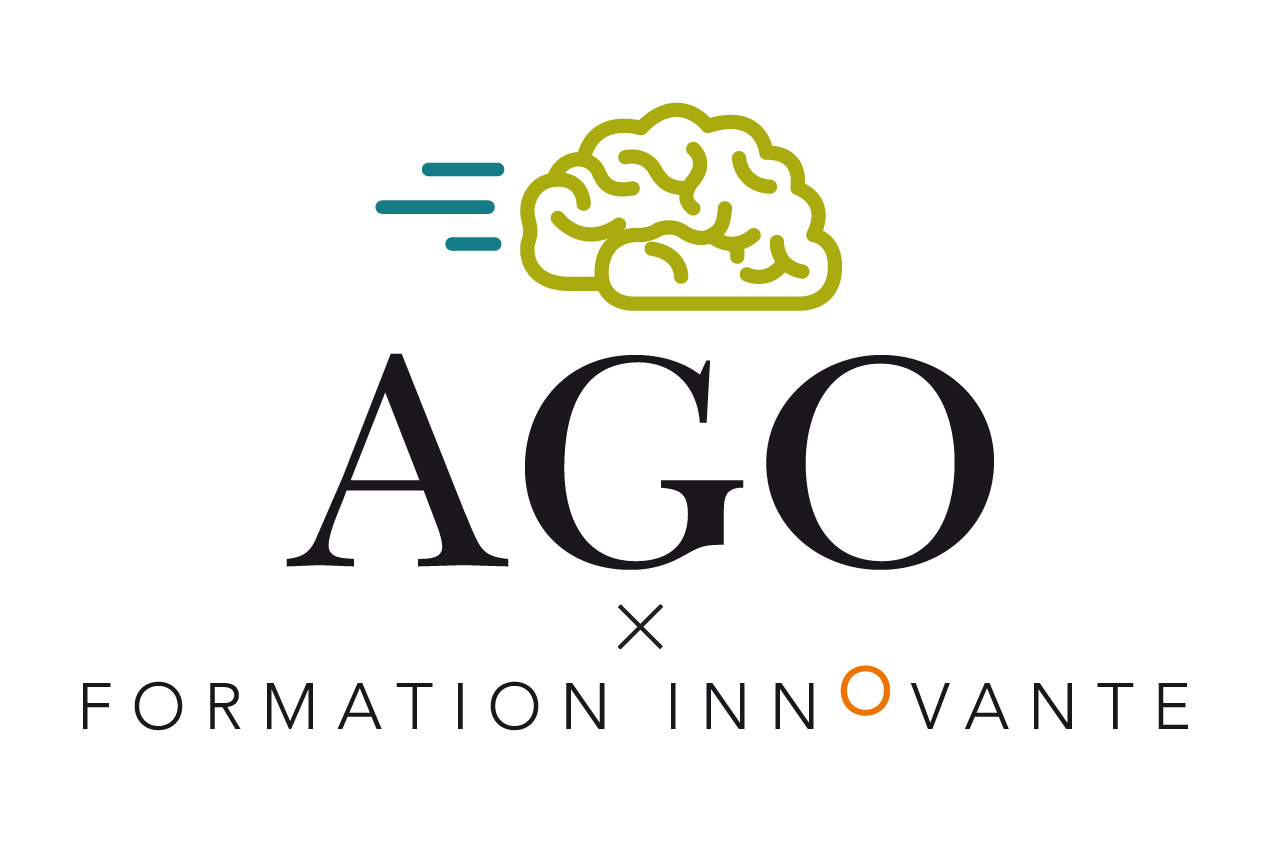 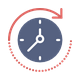 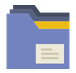 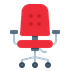 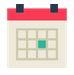 JOUR 1 : Neuromythes-neuroplasticité et attention Comment éviter le tour de table ?Présentation du Funny LearningLes neuromythes : partir sur des bases sainesLa neuroplasticité : un super-pouvoir pour apprendre. Les différentes formes de neuroplasticité.Qu’est-ce qu’apprendre et à qui apprend-on ? Les types d’apprenants en couleurRelancer le déficit d’attention de début d’après-midiL’attention, étape incontournable de l’apprentissage : comment capter l’attention des apprenants en formation?Construire un Hameçon pédagogiqueSynthèse collectiveEspace et apprentissage : quel espace favorise quel apprentissage ?JOUR 2 : Mémorisation et émotions Evaluation ludiqueLa mémorisation, clef d’un apprentissage durable. Comment la faciliter?Mieux se connaître pour mieux communiquer et transmettre. Rappel des couleurs.Qu’est-ce qui aide à apprendre ? Comment soutenir l’apprentissage en répondant aux besoins du cerveau.Les émotions, filtre de l’apprentissage. Comment jouer avec en formation ?Synthèse individuelleAxes d’intégration à sa pratique